Pravilna šesterostrana piramida31.03.  i   02.04.Dragi učenici,pred vama se nalazi plan nastave za utorak i srijedu. Trebate pregledati video i zapisati sve što je na njemu prikazano: https://youtu.be/jT98utTREqwZatim trebate riješiti sljedeće zadatke.Rok za slanje rješenja zadataka je: petak 03.04.2020. do 18 h1. zadatak: Pravilnoj šesterostranoj piramidi visokoj 4 cm osnovni je brid dug 8 cm. Izračunaj oplošje i obujam te piramide.2. zadatak: Površina pobočja pravilne šesterostrane piramide je 27 dm2. Pobočna visina duga je 3 dm.Koliki je obujam te piramide?3. zadatak: Sjenilo svjetiljke ima oblik pravilne šesterostrane piramide s osnovnim bridom duljine 20 cm i bočnim bridom duljine 26 cm. Kolika je površina materijala potrebna za njegovu izradu?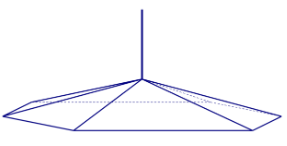 